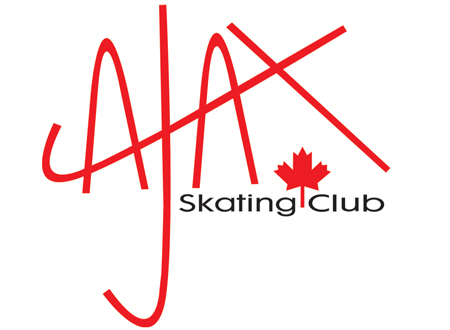 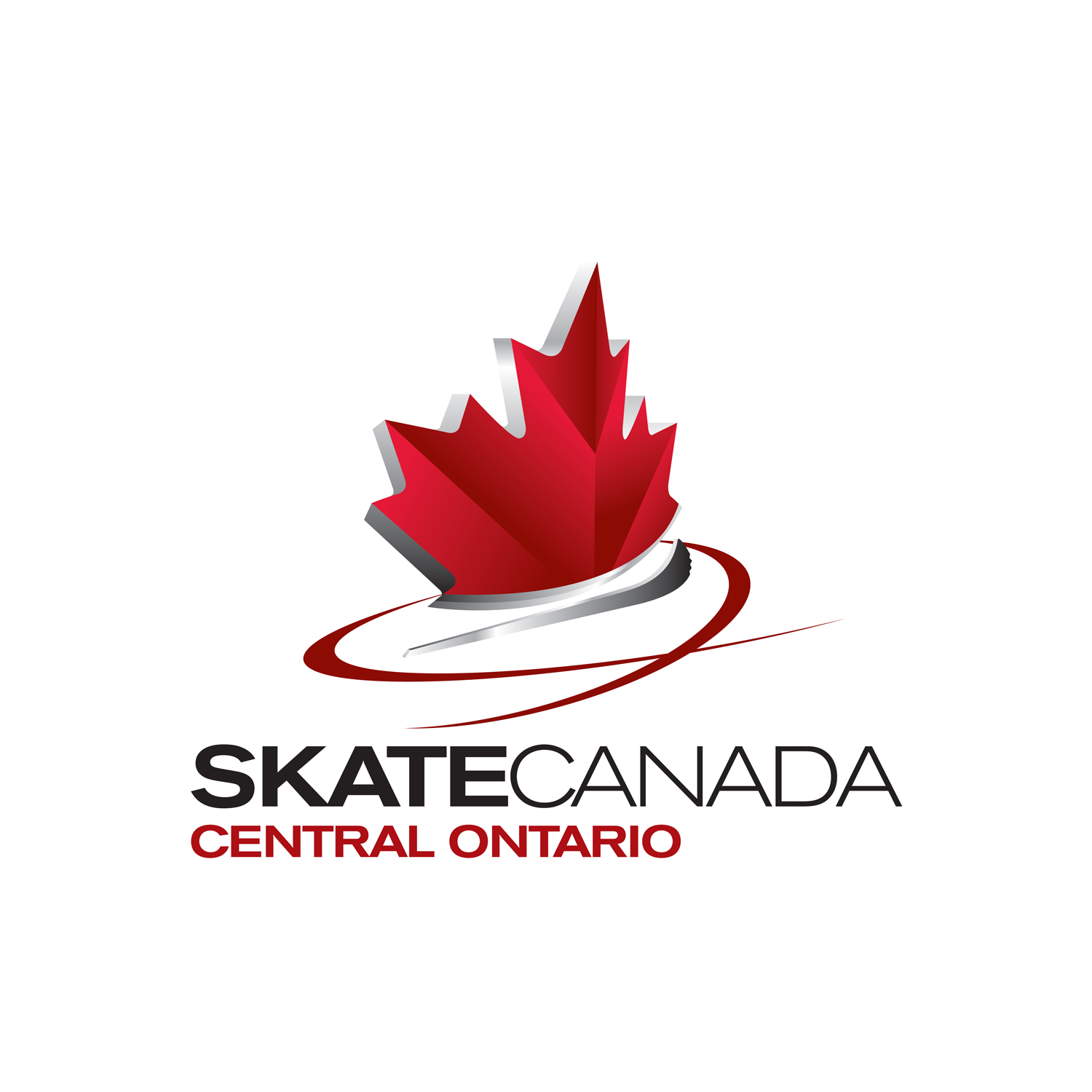 Board of Director Nomination FormChoose Board Position (Please check one below)Complete Nominator Information (nominated by):Name: ______________________________________________Phone #: __________________ Email: ____________________Signature of Nominator: ________________________________Complete Nominee Information (person being nominated):Name: ______________________________________________Phone #: __________________ Email: ____________________Signature of Nominator: ________________________________Acceptance signature of Nominee:______________________________   Date: ________________Nomination Deadline: 7 days before the AGM, May 2, 2023.Please complete this form and return it to the office by the nomination deadline.  President (2 year term: May 9/23 – May 31/25)Vice-President (1 year term: May 9/23 – May 31/24)Director 1 (1year term: May 9/23 – May 31/24)Director 2 (1year term: May 9/23 – May 31/24)